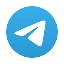 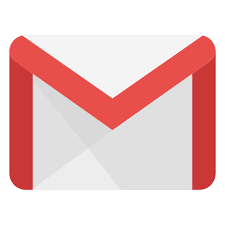 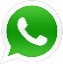 عنوان طرح: تکمیل‌کننده:تاریخ نگارش: شماره تماس: 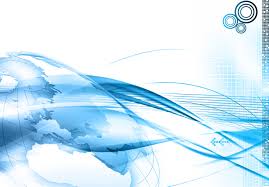 توصیف اجمالی طرح پیشنهادی: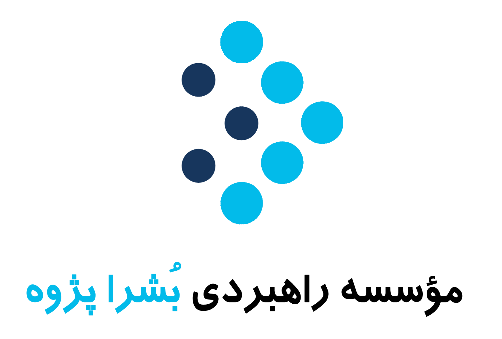 (ملاحظات: *پرهیز از توضیحات کلی و مبهم *پرهیز از توضیحات خیلی جزئی *تأکید بر شاخص‌های کلیدی فنی *معرفی ابزارها و تجهیزات مورداستفاده)پشتوانه علمی، فنی و اجرایی که طرحتان متکی، الگو گرفته یا Benchmark از آن است را معرفی نمایید:مزایا و برتری طرح اجرایی شما نسبت به طرح های مشابه (داخلی و خارجی) چه می‌تواند باشد؟محدودیت‌های احتمالی در راهکار پیشنهادی خود را بیان نمایید:زیرساخت‌ها، تجهیزات و نرم‌افزارهای مورداستفاده را بیان نمایید:آیا از Vendor list (عرضه‌کنندگان کالا و خدمات) مشخصی، تجهیزات یا نرم‌افزارهای موردنیاز خود را تهیه و آماده‌سازی می‌نمایید؟  (لطفاً نام ببرید)طرح پیشنهادی از نظر سطح بلوغ فناوری در چه مرحله‌ای قرار دارد:مفهوم          نمونه آزمایشگاهی           نمونه نیمه‌صنعتی          نمونه صنعتی          تجاری‌سازی شده       مالکیت معنوی طرح پیشنهادی در اختیار چه افراد/ شرکت/ سازمانی قرار دارد:در صورت امکان، برآوردی از زمان و هزینه پیشنهادی این طرح ارائه نمایید:جدول زیر را بر اساس قابلیتها و توانمندیهای طرح پیشنهادی خود تکمیل نمایید:چنانچه ازنظر شما این مسئله ابهاماتی دارد، موارد را مطرح نمایید:ردیفویژگیداردندارد12345678